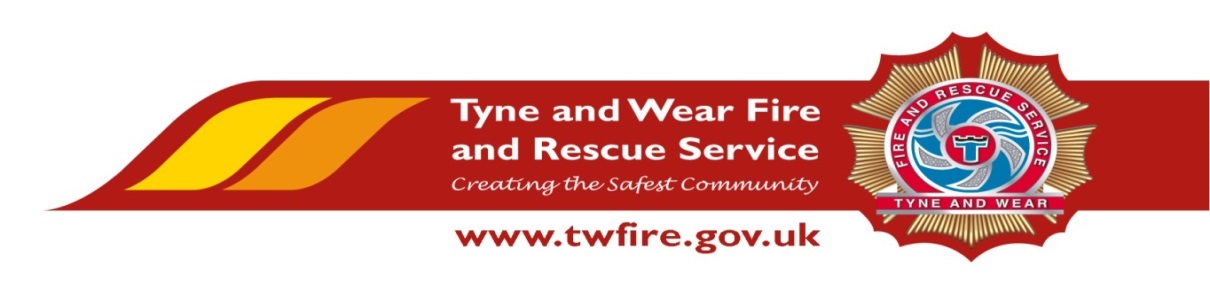 Corporate Communications Advisor  Starting salary of £29,636 + Benefits 	We have an exciting opportunity for an experienced Corporate Communications Advisor. This role will join a busy Corporate Communications team. The successful candidate will be responsible for all communications channels: website; intranet and social media. They will manage and deliver responsive and proactive media relations, as well as providing communications support, expertise and advice on internal projects and external home and fire safety campaigns.  The Service values and respects the diversity of its employees, and aims to recruit a workforce that represents the communities we serve. We welcome applications irrespective of people’s race, disability, gender, sexual orientation, religion or belief, age, gender identity, marriage and civil partnership, pregnancy and maternity.Required Skills/Experience:  Experience of working in a communications environment for a large organisation.Proven experience in communications principles and practices as well as print and broadcast media, social media and content management systems.Ability to develop and deliver internal and external communications campaigns and provide communications advice to senior managers.Ability to demonstrate effective writing skills for a range of platforms for both internal and external stakeholders.What we can offer youTyne and Wear Fire and Rescue Service Headquarters are based in a purpose build office in Washington, with ample free parking and easy access from the A1 and A19. On site facilities include catering facilities and an onsite gym. The role also benefits from an attractive package, including up to 22 days holiday and public holidays, Local Government Pension Scheme and access to a range of social and volunteering opportunities. Closing Date: Tuesday 21 May 2019 at 12 noon.Assessment and Interview: 30 May 2019.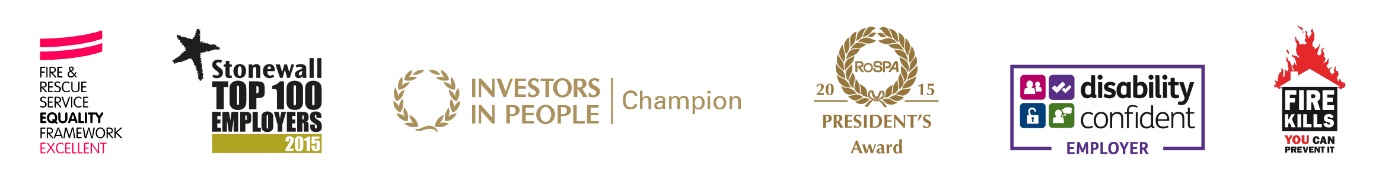 